§1911.  Number and location of signs1.  Location limited.  Official business directional signs shall only be located in those vicinities where the traveler must change direction from one public way to another to reach the business, facility or point of interest.[PL 1981, c. 318, §1 (RPR).]2.  Number limited.  Notwithstanding section 1918, the commissioner shall not issue more than 6 licenses for official business directional signs for any one place of business, facility or point of interest eligible therefor under section 1909, not more than one such official business sign shall be visible to traffic moving in any one public way leading toward the place of business, facility or point of interest nor shall any license be issued for a sign located more than 10 miles radius from the place of business, facility or point of interest.[PL 1981, c. 576, §5 (AMD).]3.  Waiver of requirements.  The commissioner may waive the specific requirements of this section if an applicant for a license can show unusual hardship due to conditions of topography, access or other physical characteristics.[PL 1981, c. 318, §1 (RPR).]SECTION HISTORYPL 1977, c. 494, §1 (NEW). PL 1979, c. 477, §6 (AMD). PL 1981, c. 318, §1 (RPR). PL 1981, c. 576, §5 (AMD). The State of Maine claims a copyright in its codified statutes. If you intend to republish this material, we require that you include the following disclaimer in your publication:All copyrights and other rights to statutory text are reserved by the State of Maine. The text included in this publication reflects changes made through the First Regular and First Special Session of the 131st Maine Legislature and is current through November 1. 2023
                    . The text is subject to change without notice. It is a version that has not been officially certified by the Secretary of State. Refer to the Maine Revised Statutes Annotated and supplements for certified text.
                The Office of the Revisor of Statutes also requests that you send us one copy of any statutory publication you may produce. Our goal is not to restrict publishing activity, but to keep track of who is publishing what, to identify any needless duplication and to preserve the State's copyright rights.PLEASE NOTE: The Revisor's Office cannot perform research for or provide legal advice or interpretation of Maine law to the public. If you need legal assistance, please contact a qualified attorney.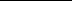 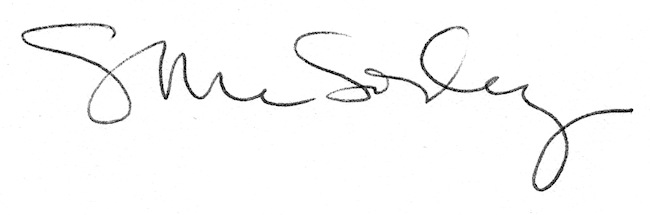 